ЧЕРКАСЬКА ОБЛАСНА РАДАГОЛОВАР О З П О Р Я Д Ж Е Н Н Я14.02.2020                                                                                       № 51-рПро внесення змін до розпорядженняголови обласної ради від 31.01.2020 № 33-р«Про передачу бібліотечного фонду»Відповідно до статті 55 Закону України «Про місцеве самоврядування
в Україні»:1. Внести до розпорядження голови обласної ради від 31.01.2020 № 33-р
«Про передачу бібліотечного фонду» зміни, замінивши в підпункті 2 пункту 3 слова «першому заступнику голови обласної ради» словами «голові обласної ради».2. Контроль за виконанням розпорядження покласти на управління майном виконавчого апарату обласної ради.Голова									А. ПІДГОРНИЙ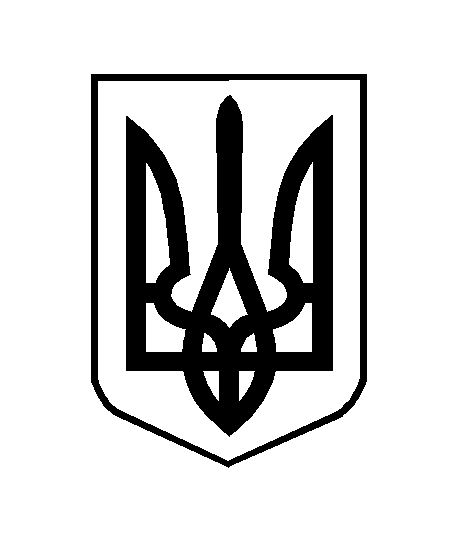 